FrançaisRituels de conjugaison CE2/CM1 à faire sur le cahier d’exercices de français.Conjuguer le verbe « Plonger » au présent, à l’imparfait et au passé composé Dictée :  Sur le cahier de dictées, dicter les mots de la liste 21CE2 : gris – un jardinier – le jour- un lieu – magnifique – le menu – misérable – un navire – l’orage – petit CM1 : cher – dedans – une bête -  le riz – fendre – normal – un peuplier – vivant – un métal – la situation Copier les mots flash 12/1 dans le petit carnet jaune :CE2/CM1 : élève (nm/nf) – village (nm) – monument (nm) – mort (nm) – gauche (nf) – rue (nf) CM1 : boulangerie (nf) – fleuriste (nm/nf) – vitrine (nf) – magasin (nm) – emprunter (v) – dessiner (v) – Les enfants peuvent se corriger et noter le nombre d’erreurs sur leur cahier au bic vert, et m’envoyer la photo de leur dictée Conjugaison et Grammaire CE2/CM1 : Exercices à faire sur le cahier d’exercices de français.** en plus pour les CM1        1) Recopie les verbes soulignés et écris leur infinitif :Les enfants ont eu des cadeaux pour Noël. Mon frère a fait un superbe dessin. Hier, j’ai pris une douche froide. Avant de partir, ils ont dit au revoir à leurs amis. Tu as voulu des albums à colorier.Nous avons vu de minuscules insectes.**Tu as rempli un pistolet à eau.          2) Recopie les phrases en les complétant avec le pronom qui convient :..... avons pu monter à l’avant du train...... ai pris mon maillot de bain...... as vu mes nouvelles chaussures ?…… avez eu du courage....... a dit au revoir à tout le monde.**......ont mûri de bonne heure.LectureCM1 : Découverte du nouveau livre « La jeune fille, le diable et le moulin » (la couverture et la quatrième de couverture). Sur le cahier de Littérature (vert), après avoir écrit le titre du nouveau livre, écrire la question au stylo noir et la réponse au stylo bleu). Attention : répondre avec une phrase !Quel est le titre de l’œuvre ?Quel est le nom de l’auteur ?Quel est le genre littéraire ? (policier, humour, conte, récit de vie, documentaire, philosophie, pièce de théâtre…)Qui est l’éditeur ?Que représente l’illustration ?CE2 : Découverte du nouveau livre « Touchez pas au roquefort! » (la couverture et la quatrième de couverture). Sur le cahier de Littérature (vert), après avoir écrit le titre du nouveau livre, écrire la question au stylo noir et la réponse au stylo bleu). Attention : répondre avec une phrase !Quel est le titre de l’œuvre ?Quel est le nom de l’auteur ?Quel est le nom de l’illustrateur ?Quel est le genre littéraire ? (policier, humour, conte, récit de vie, documentaire, philosophie, pièce de théâtre…)Qui est l’éditeur ?Que représente l’illustration ?MathématiquesProblèmes à faire sur le cahier d’exercices de mathématiquesRituels CE2Résous le problème suivant sur le cahier d’exercices de mathématiques :		Ce matin, Papi a préparé 38 truffes au chocolat. Il va les mettre dans 3 sachets contenant le même nombre de truffes. Combien y aura-t-il de truffes dans chaque sachet ?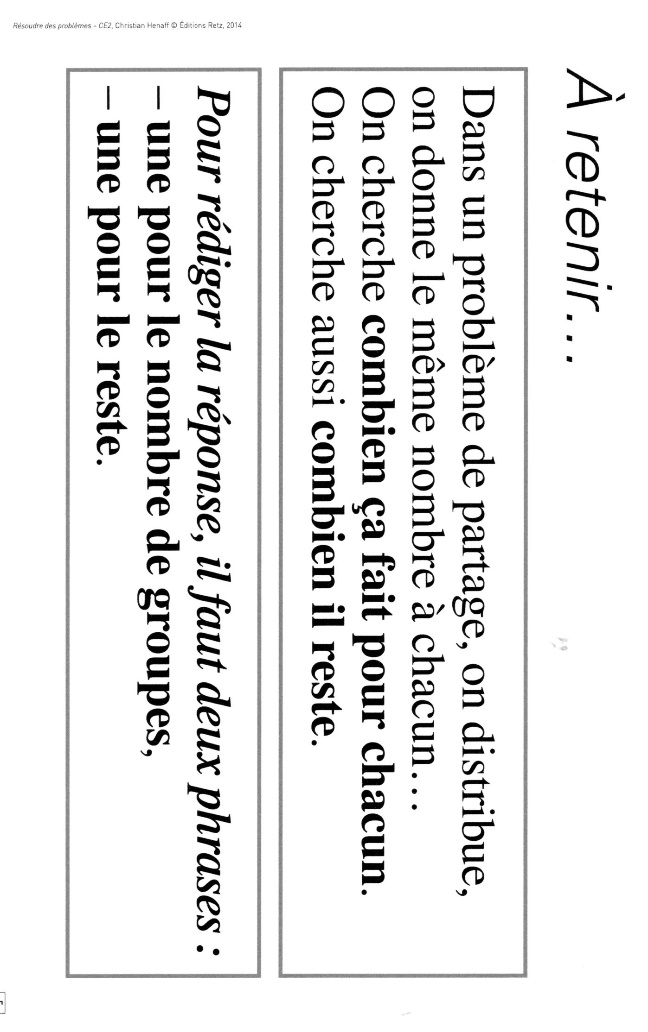 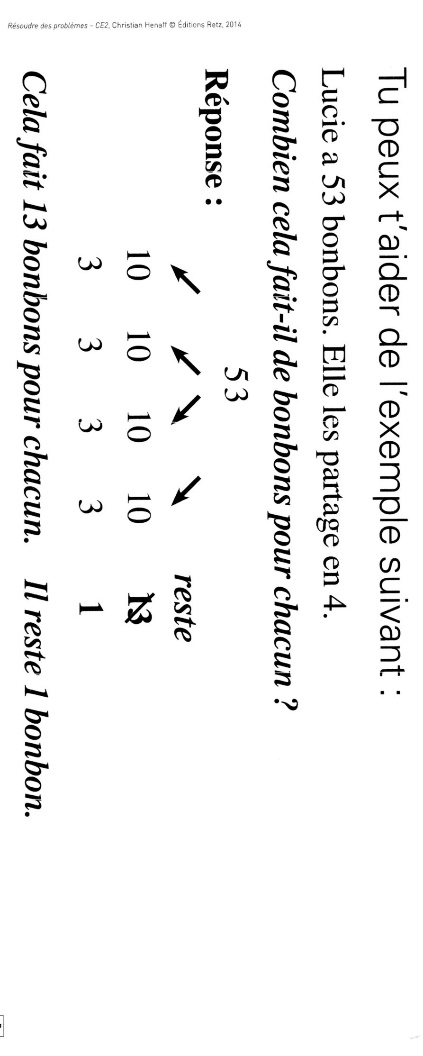 Rituels CM1Résous le problème suivant sur le cahier d’exercices de mathématiques :		Eva participe à une course à pied. Elle doit parcourir la plus grande distance possible en 90 minutes. Elle court à allure régulière au rythme d’un kilomètre en 5 minutes. Quelle distance Eva parcourt-elle en 90 minutes ?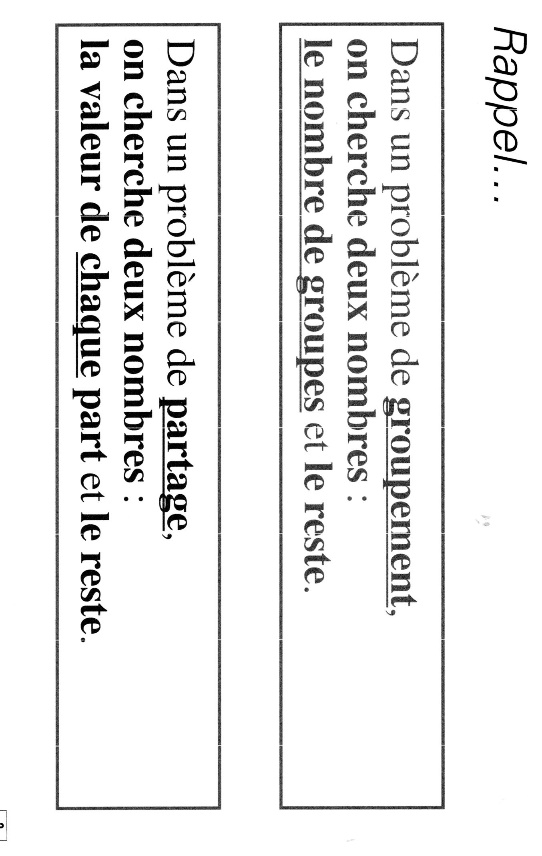 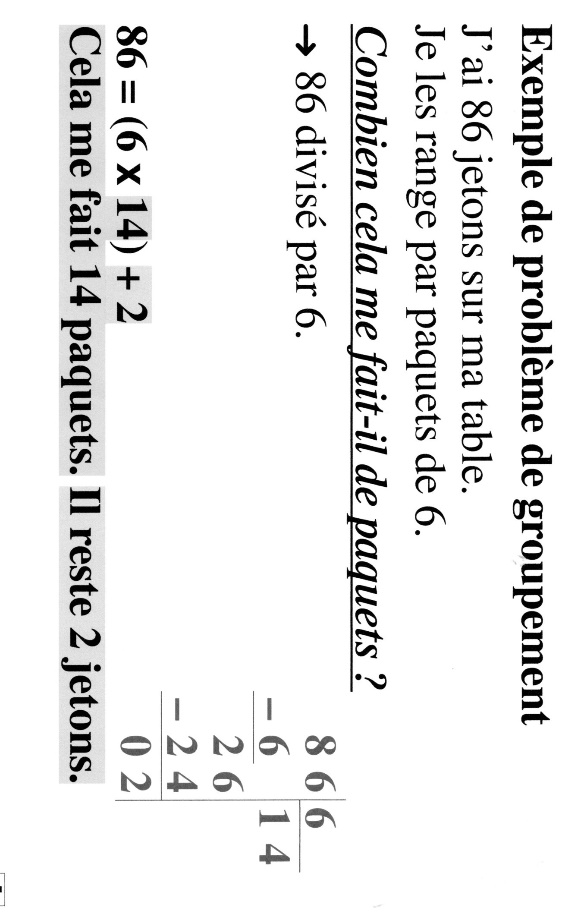 Attention : ne pas aborder la division posée !Mesures à faire sur le cahier d’exercices de mathématiquesCM1 : -   Calculer et comparer les périmètres des polygones. Faire l’activité « Cherchons » sur le cahier du jour. Lire le « Je retiens ». Faire l’exercice page 127 n°3 sur le cahier du jourLes mesures de longueur. Relire le mémo MES 2. Faire l’exercice page 125 n° 11 sur le cahier du jourCE2 : Les mesures de longueur. Relire la leçon MES 2. Faire l’exercice page 99 n°7 et 8 sur le cahier du jourMardi 17 mars